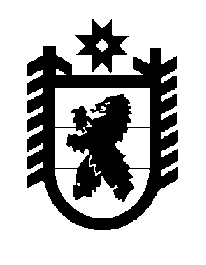 Российская Федерация Республика Карелия    ПРАВИТЕЛЬСТВО РЕСПУБЛИКИ КАРЕЛИЯПОСТАНОВЛЕНИЕ                                 от  6 августа 2014 года № 247-Пг. Петрозаводск О разграничении имущества, находящегося в муниципальной собственности муниципального образования «Сегежский муниципальный район»В соответствии с Законом Республики Карелия от 3 июля 2008 года № 1212-ЗРК «О реализации части 111 статьи 154 Федерального закона 
от 22 августа 2004 года № 122-ФЗ «О внесении изменений 
в законодательные акты Российской Федерации и признании утратившими силу некоторых законодательных актов Российской Федерации в связи 
с принятием федеральных законов  «О внесении изменений и дополнений в Федеральный закон «Об общих принципах организации законодательных (представительных) и исполнительных органов государственной власти субъектов Российской Федерации» и «Об общих принципах организации местного самоуправления в Российской Федерации» Правительство Республики Карелия п о с т а н о в л я е т:1. Утвердить перечень имущества, находящегося в муниципальной собственности муниципального образования «Сегежский муниципальный район», передаваемого в муниципальную собственность муниципального образования «Сегежское городское поселение», согласно приложению.2. Право собственности на передаваемое имущество возникает 
у муниципального образования «Сегежское городское поселение» 
со дня вступления в силу настоящего постановления.             ГлаваРеспублики  Карелия                                                               А.П. ХудилайненПереченьимущества, находящегося в муниципальной собственности муниципального образования «Сегежский муниципальный район», передаваемого в муниципальную собственность муниципального образования «Сегежское городское поселение»______________________Приложение  к постановлению Правительства Республики Карелия                от  6 августа 2014 года № 247-П№ п/пНаименованиеимуществаАдрес местонахожденияимуществаИндивидуализирующиехарактеристики имущества1. Здание 
ТП-24 РУ-6 кВг. Сегежа, территория город-ских очистных сооруженийодноэтажное, кирпичное, общая площадь 35,9 кв. м,год постройки 1977 2.Здание распреде-лительно-водо-проводного узлаг. Сегежа, 
ул. Птицефабрикаодноэтажное, общая площадь 37,5 кв. м, 
год постройки 19833.Сооружение участок электросетиг. Сегежа, 
ул. Озернаяпротяженность 202 м, 
год ввода в эксплуатацию 1992